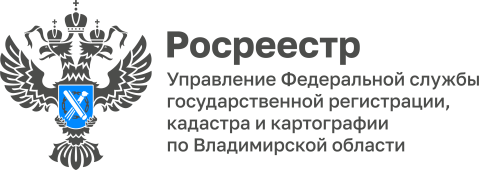 ПРЕСС-РЕЛИЗУправление Росреестра по Владимирской области информируето заседании межведомственной рабочей группы17 апреля 2024 года заместитель руководителя Управления Людмила Ларина приняла участие в плановом выездном заседании межведомственной рабочей группы при Министерстве финансов  Владимирской области. На заседании были рассмотрены проблемные вопросы, возникающие при исполнении бюджетов муниципальных образований Суздальского района Владимирской области, а также затронут вопрос о необходимости активизации рядом сельских поселений района работы по реализации мероприятий, предусмотренных статьей 69.1 Федерального закона от 13.07.2015 № 218-ФЗ «О государственной регистрации недвижимости», в соответствии с утвержденным планом-графиком работ по выявлению правообладателей ранее учтенных объектов недвижимого имущества. В рамках заседания Людмила Ларина доложила о промежуточных итогах реализации указанных мероприятий, отметив положительные результаты работы по данному направлению администрации города Суздаль, сельских поселений Селецкое и Павловское Суздальского района. 	В ходе встречи члены рабочей группы также ответили на вопросы представителей администраций сельских поселений, возникающие при реализации указанного закона.Материал подготовлен Управлением Росреестра по Владимирской областиКонтакты для СМИУправление Росреестра по Владимирской областиг. Владимир, ул. Офицерская, д. 33-аОтдел организации, мониторинга и контроля(4922) 45-08-29(4922) 45-08-26